ПРОЕКТ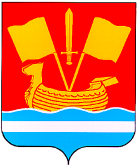 АДМИНИСТРАЦИЯ КИРОВСКОГО МУНИЦИПАЛЬНОГО РАЙОНА ЛЕНИНГРАДСКОЙ ОБЛАСТИП О С Т А Н О В Л Е Н И Еот ____________________ № ______О внесении изменений в постановление администрации Кировского муниципального района Ленинградской области от 30 июля 2021 года № 1353                    «Об утверждении нормативных затрат на обеспечение функций  администрации Кировского муниципального района Ленинградской области и                подведомственных ей  казенных учреждений»В связи с изменением потребности в отдельных товарах, работах, услугах администрации Кировского муниципального района Ленинградской области, включая подведомственные казенные учреждения:Внести в постановление администрации Кировского муниципального района Ленинградской области от 30 июля 2021 года              № 1353 «Об утверждении нормативных затрат на обеспечение функций  администрации Кировского муниципального района Ленинградской области и подведомственных ей казенных учреждений» (далее – постановление) следующие изменения:В приложении 2 к постановлению:  Позицию 17 пункта 8 «Норматив затрат на услуги по содержанию имущества» изложить в следующей редакции:«». Пункт 15 «Норматив количества и цены прочего производственного и хозяйственного инвентаря» изложить в следующей редакции:«15. Норматив количества и цены прочих материальных запасов».В приложении 4 к постановлению:1.2.1. Пункт 16 «Затраты на техническое обслуживание и ремонт транспортных средств (в т.ч. зап. части)» изложить в следующей редакции:«».2. Настоящее постановление подлежит размещению в единой информационной системе в сфере закупок в течение 7 рабочих дней со дня  его принятия.3. Контроль за исполнением настоящего постановления возложить на заместителя главы администрации по ЖКХ.Первый заместительглавы администрации 						         С.А. ЕльчаниновРазослано: в дело, КФ, МКУ  УХОиТ, МКУ  УУиК, ОМЗ.№п/пНаименованиеКоличествоЕд. изм.Норматив ценыза ед. изм. (руб.)17Прочие расходы по ремонту, обслуживанию и содержанию имуществаПо потребностиПо потребности200 000,00в год№п/пНаименованиеЕд. изм.КоличествоМаксимально допустимая цена в год (руб.)1Прочие материальные запасы (товары, материалы, инвентарь и прочее), исходя из фактической потребностишт.По мере необходимости200 000,00№ п/пНаименованиеСреднее количество литров в месяц 
на 1 а/м, ДГУЦена в год (руб.)Руководитель, иные должностиРуководитель, иные должностиРуководитель, иные должностиРуководитель, иные должности1 Техническое обслуживание и ремонт транспортного средства (в т.ч. зап. части и др. расходные материалы автотранспорта с учетом самостоятельной замены)По мере необходимостиВ соответствии с затратами на текущий финансовый год с учетом показателей  роста, но не более 158 227,33